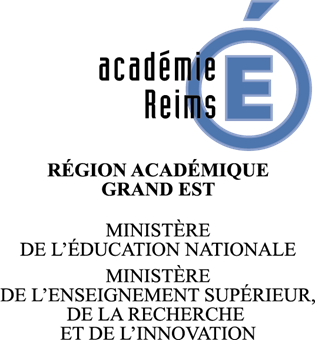 L’activité a pour objectif l’évaluation de tout ou partie des compétences suivantes :C3-1 Gérer le poste de travailC4-4 Déposer, reposerC4-5 Démonter, remonterTâches à réaliser en tout ou partie :T1-1 Collecter les informationsT1-2 Préparer l'interventionT1-3 Organiser le poste de travailT3-1 Réaliser les opérations de maintenance préventive et curativeT3-2 Exécuter les opérations simples d'adaptation, de préparation du matérielT3-3 Effectuer la mise en service et/ou mise en "main" du matériel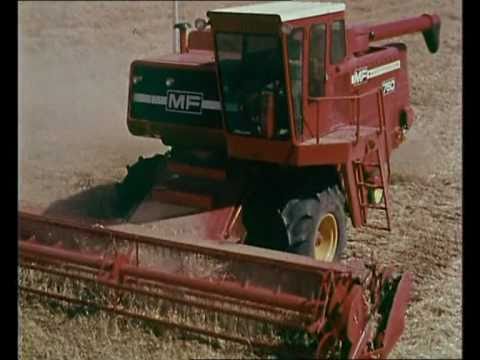 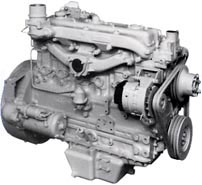 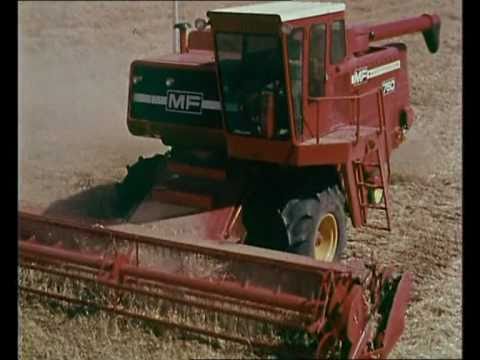 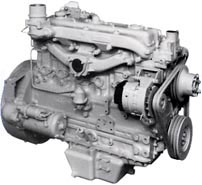 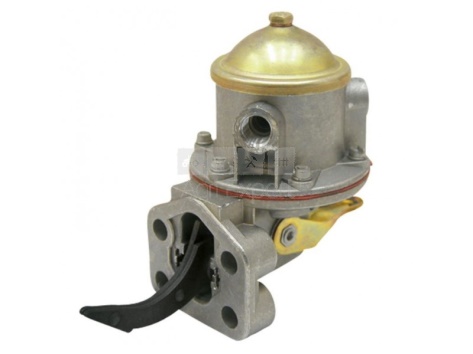 Travail préliminaireQuestion 1 – Sur le schéma du circuit d'alimentation en carburant du moteur ci-dessous, complétez la nomenclature des éléments du circuit et coloriez dans une couleur de votre choix les tuyauteries du circuit carburant "basse pression" 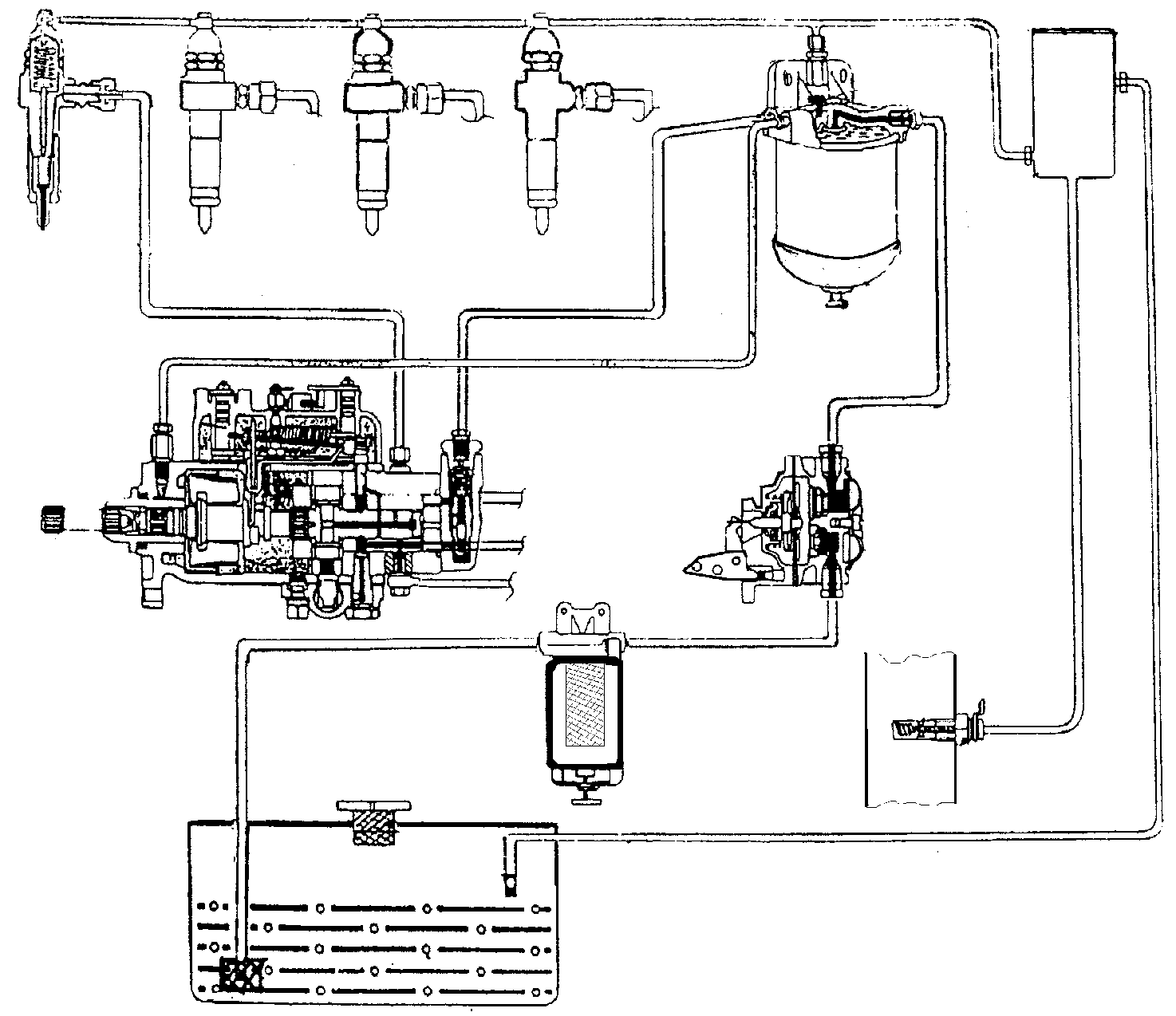 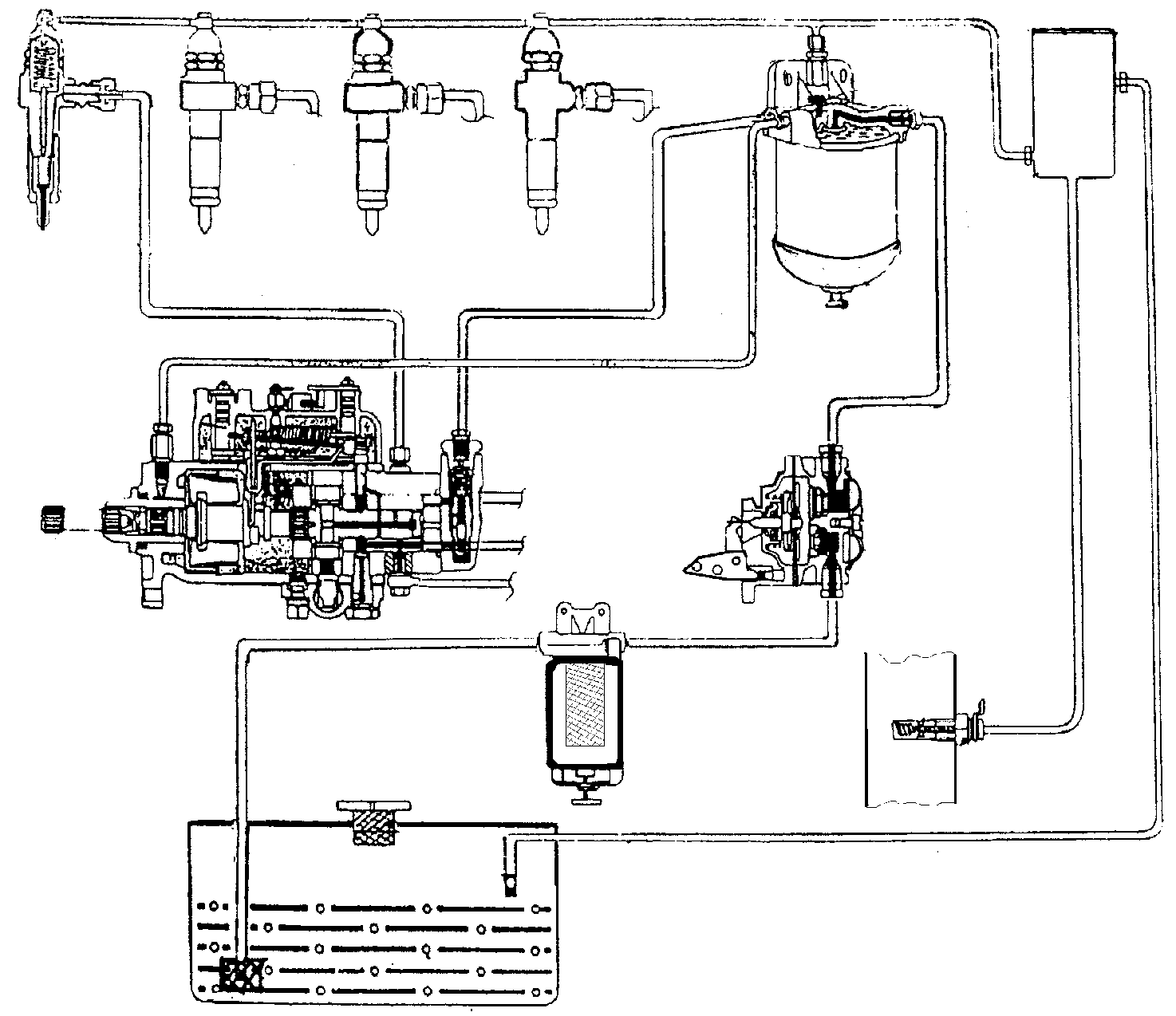 Nomenclature :1 : ………………………………………….		6 : ……………………………………………2 : ………………………………………….		7 : ……………………………………………3 : Réserve du thermostart	8 : Tubulure admission du moteur4 : Pompe d'injection                 	9 : Bougie à flamme5 : ………………………………………….Travail pratique : Déposer - DémonterQuestion 2 – Organisez et sécurisez le poste de travail Question 3 – Réunissez l’outillage nécessaire à l’interventionQuestion 4 – Appliquez et respectez les règles d’hygiène, de santé, de sécurité et de protection de l’environnementQuestion 5 – Localisez, apposez un repère aux liaisons de la pompe d’alimentation en carburantQuestion 6 – Isolez la pompe d’alimentation Question 7 – Déposez la pompe d’alimentationQuestion 8 – Démontez la pompe d'alimentation Question 9 – Avec l'aide du document ressource, notez la/les référence(s) de pièce(s) à changer en complétant le tableau ci-dessous : Question 10 – Remplacez l’(es) élément(s) défectueuxTravail pratique : Remonter - ReposerQuestion 11 – Remontez la pompe d'alimentationAppel du jury pour la validation du remontage de la pompe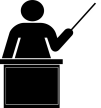 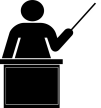 Question 12 – Reposez la pompe d'alimentation en carburantQuestion 13 – Purgez le circuit en basse pression carburantAppel du jury pour la validation de la purge et avant mise en route du moteurQuestion 14 – Assurez la mise en route du moteur et contrôlez votre interventionQuestion 15 – Maintenez, remettez en état le poste de travail après intervention Certificat d’aptitude professionnelleMAINTENANCE DES MATÉRIELSOption A : Matériels agricoles EVALUATION PONCTUELLE TERMINALEDurée : 4 heuresINTERVENTION EN MILIEU PROFESSIONNELDOSSIER TRAVAIL (SUJET N°1)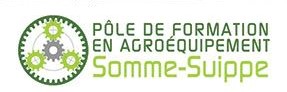 EVALUATION PONCTUELLE TERMINALECAP Maintenance des matériels – Option A Matériels agricolesNom :Prénom :Support : moteur Perkins 6-354 Moissonneuse batteuse Massey 520Travail demandé : Remise en état de la pompe d'alimentation en carburant (membrane défectueuse)FICHE D’ACTIVITÉ ÉLÈVEFICHE D’ACTIVITÉ ÉLÈVENOM :PRENOM :SUJET N°1Objectif de la séquence : Gérer le poste de travail, déposer, démonter, remonter, reposer un ensemble ou un sous ensembleObjectif de la séquence : Gérer le poste de travail, déposer, démonter, remonter, reposer un ensemble ou un sous ensemblePrérequis : (ce que je dois savoir faire avant l’activité)Les savoirs technologiques – L'approche système du matériel – La chaîne d'énergie – La mise en œuvre des matérielsLa technique de maintenance – La santé et sécurité au travail, protection de l'environnementPrérequis : (ce que je dois savoir faire avant l’activité)Les savoirs technologiques – L'approche système du matériel – La chaîne d'énergie – La mise en œuvre des matérielsLa technique de maintenance – La santé et sécurité au travail, protection de l'environnementPrérequis : (ce que je dois savoir faire avant l’activité)Les savoirs technologiques – L'approche système du matériel – La chaîne d'énergie – La mise en œuvre des matérielsLa technique de maintenance – La santé et sécurité au travail, protection de l'environnementDescription de l’activité : (ce que je vais faire)Déposer la pompe d'alimentation, démonter la membrane de la pompe d'alimentation, changer/remonter la membrane de la pompe d'alimentation, reposer la pompe, purger le circuit basse pression.Description de l’activité : (ce que je vais faire)Déposer la pompe d'alimentation, démonter la membrane de la pompe d'alimentation, changer/remonter la membrane de la pompe d'alimentation, reposer la pompe, purger le circuit basse pression.Description de l’activité : (ce que je vais faire)Déposer la pompe d'alimentation, démonter la membrane de la pompe d'alimentation, changer/remonter la membrane de la pompe d'alimentation, reposer la pompe, purger le circuit basse pression.Ressources : (ce que l’on me donne)Un dossier travailLe matériel en dysfonctionnementUn dossier ressourceL’outillage standard de maintenanceRessources : (ce que l’on me donne)Un dossier travailLe matériel en dysfonctionnementUn dossier ressourceL’outillage standard de maintenanceRessources : (ce que l’on me donne)Un dossier travailLe matériel en dysfonctionnementUn dossier ressourceL’outillage standard de maintenanceÊtre capable de : (ce que l’on me demande)Organiser et sécuriser le poste de travailChoisir et mettre en œuvre l'outillageDéposer et démonter l’organe dans le respect des recommandations du constructeurChanger le/les élément(s) incriminésRemonter et reposer l’organe dans le respect des recommandations du constructeurAppliquer et respecter les règles d'hygiène, de santé, de sécurité et de protection de l'environnementÊtre capable de : (ce que l’on me demande)Organiser et sécuriser le poste de travailChoisir et mettre en œuvre l'outillageDéposer et démonter l’organe dans le respect des recommandations du constructeurChanger le/les élément(s) incriminésRemonter et reposer l’organe dans le respect des recommandations du constructeurAppliquer et respecter les règles d'hygiène, de santé, de sécurité et de protection de l'environnementÊtre capable de : (ce que l’on me demande)Organiser et sécuriser le poste de travailChoisir et mettre en œuvre l'outillageDéposer et démonter l’organe dans le respect des recommandations du constructeurChanger le/les élément(s) incriminésRemonter et reposer l’organe dans le respect des recommandations du constructeurAppliquer et respecter les règles d'hygiène, de santé, de sécurité et de protection de l'environnementAppel du jury : Appel du jury après changement de la membrane et remontage de la pompe. Appel du jury avant mise en route du moteurAppel du jury : Appel du jury après changement de la membrane et remontage de la pompe. Appel du jury avant mise en route du moteurAppel du jury : Appel du jury après changement de la membrane et remontage de la pompe. Appel du jury avant mise en route du moteurOn exige que : (ce que l’on attend)L'aire de travail est adaptéeLe choix de l'outillage est pertinentLes liaisons mécaniques et/ou fluidiques sont interrompues et rétablies sans détériorationsLe remplacement du/des élément(s) est conforme aux attentesLes règles d'hygiène, santé, sécurité et de protection sont respectéesOn exige que : (ce que l’on attend)L'aire de travail est adaptéeLe choix de l'outillage est pertinentLes liaisons mécaniques et/ou fluidiques sont interrompues et rétablies sans détériorationsLe remplacement du/des élément(s) est conforme aux attentesLes règles d'hygiène, santé, sécurité et de protection sont respectéesOn exige que : (ce que l’on attend)L'aire de travail est adaptéeLe choix de l'outillage est pertinentLes liaisons mécaniques et/ou fluidiques sont interrompues et rétablies sans détériorationsLe remplacement du/des élément(s) est conforme aux attentesLes règles d'hygiène, santé, sécurité et de protection sont respectéesCompétences évaluées :- C 3-1-1 Organiser et sécuriser l'aire de travail- C 3-1-4 Réunir l'outillage nécessaire- C 3-1-5 Appliquer et respecter les règles d'hygiène, de santé, de sécurité et de protection de l'environnement- C 3-1-6 Maintenir, remettre en état le poste de travail après intervention- C 4-4-1 Localiser, apposer un repère aux liaisons du sous-système avec l'environnement- C 4-4-2 Isoler le sous-système, le composant- C 4-4-3 Déposer le sous-système, le composant- C 4-4-4 Reposer le sous-système, le composant- C 4-5-1 Démonter le sous-système, le composant- C 4-5-2 Remplacer l'(les) élément(s)- C 4-5-3 Remonter le sous-système, le composantCompétences évaluées :- C 3-1-1 Organiser et sécuriser l'aire de travail- C 3-1-4 Réunir l'outillage nécessaire- C 3-1-5 Appliquer et respecter les règles d'hygiène, de santé, de sécurité et de protection de l'environnement- C 3-1-6 Maintenir, remettre en état le poste de travail après intervention- C 4-4-1 Localiser, apposer un repère aux liaisons du sous-système avec l'environnement- C 4-4-2 Isoler le sous-système, le composant- C 4-4-3 Déposer le sous-système, le composant- C 4-4-4 Reposer le sous-système, le composant- C 4-5-1 Démonter le sous-système, le composant- C 4-5-2 Remplacer l'(les) élément(s)- C 4-5-3 Remonter le sous-système, le composantCompétences évaluées :- C 3-1-1 Organiser et sécuriser l'aire de travail- C 3-1-4 Réunir l'outillage nécessaire- C 3-1-5 Appliquer et respecter les règles d'hygiène, de santé, de sécurité et de protection de l'environnement- C 3-1-6 Maintenir, remettre en état le poste de travail après intervention- C 4-4-1 Localiser, apposer un repère aux liaisons du sous-système avec l'environnement- C 4-4-2 Isoler le sous-système, le composant- C 4-4-3 Déposer le sous-système, le composant- C 4-4-4 Reposer le sous-système, le composant- C 4-5-1 Démonter le sous-système, le composant- C 4-5-2 Remplacer l'(les) élément(s)- C 4-5-3 Remonter le sous-système, le composantObservations :Observations :Observations :RéférenceDésignationQuantitéObs.